Об утверждении перечня муниципального имущества муниципального района Пестравский Самарской области, свободного от прав третьих лиц (за исключением права хозяйственного ведения, права оперативного управления, а также имущественных прав субъектов малого и среднего предпринимательства) В соответствии со статьей 18 Федерального закона от 24.07.2007 № 209-ФЗ «О развитии малого и среднего предпринимательства в Российской Федерации», постановлением администрации муниципального района Пестравский Самарской области от 28.03.2019 № 174 «Об утверждении Порядка формирования, ведения, обязательного опубликования перечня муниципального имущества муниципального района Пестравский Самарской области, свободного от прав третьих лиц (за исключением права хозяйственного ведения, права оперативного управления, а также имущественных прав субъектов малого и среднего предпринимательства)», руководствуясь ст. ст. 41,43 Устава муниципального района Пестравский Самарской области, администрация муниципального района Пестравский Самарской области ПОСТАНОВЛЯЕТ:1. Утвердить перечень муниципального имущества муниципального района Пестравский Самарской области, свободного от прав третьих лиц (за исключением права хозяйственного ведения, права оперативного управления, а также имущественных прав субъектов малого и среднего предпринимательства) согласно Приложения № 1.2. Признать утратившим силу постановление администрации муниципального района Пестравский Самарской области от 01.11.2016 № 617 «Об утверждении перечня муниципального имущества, свободного от прав третьих лиц (за исключением имущественных прав субъектов малого и среднего предпринимательства) муниципального района Пестравский Самарской области».3. Опубликовать настоящее постановление в районной газете «Степь» и разместить на официальном Интернет – сайте муниципального района Пестравский Самарской области.4. Контроль за выполнением настоящего постановления возложить на заместителя Главы муниципального района Пестравский Самарской области по экономике, инвестициям и потребительскому рынку (Кузнецова Н.П.) и начальника МКУ «Отдел по управлению муниципальным имуществом и земельными ресурсами администрации муниципального района Пестравский Самарской области» (Власов Н.Н.).Глава муниципального района Пестравский                                                                                         А.П. ЛюбаевВласов Н.Н. 8(84674) 21486        АДМИНИСТРАЦИЯ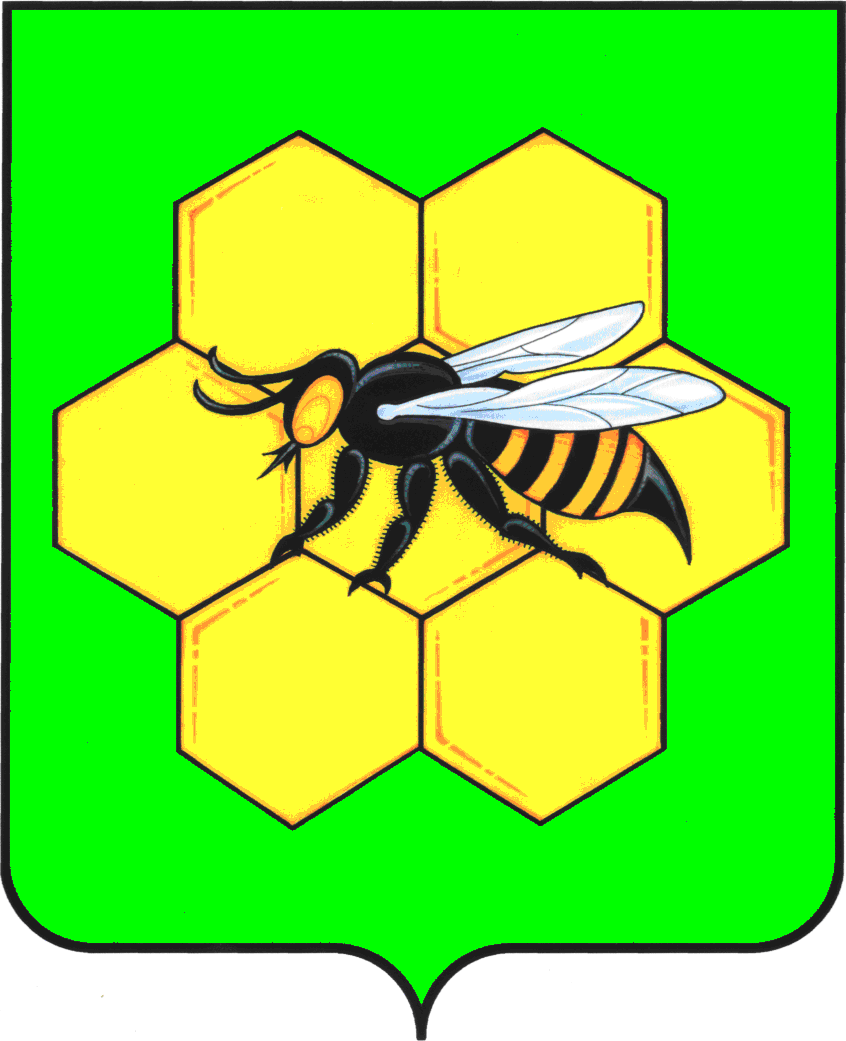 МУНИЦИПАЛЬНОГО РАЙОНАПЕСТРАВСКИЙСАМАРСКОЙ ОБЛАСТИПОСТАНОВЛЕНИЕот____________________№___________